Всероссийский конкурс 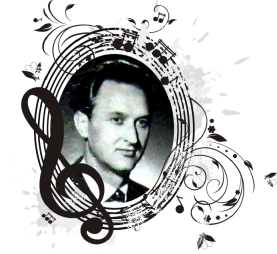 детского и юношеского творчества«Волшебный мир искусства»Номинация «Радужные краски» и «Подарёнки из лукошка»1. «Радужные краски»Первая возрастная группа 3-4 годаВторая возрастная группа 5-6 летТретья возрастная группа 7-8 летЧетвёртая возрастная группа 9-10 летПятая возрастная группа – 11-12 летШестая возрастная группа 13-15 лет«Подарёнки из лукошка»Фамилия, имяВозраст Образовательная организацияПреподавательКонцертмейстерРезультатЗайцева Дарина3 годаМБДОУ «Детский сад №39 «Ленок»Флягина Ольга СергеевнаЛауреат 1 степени Шестакова Яна4 годаМБДОУ «Детский сад №39 «Ленок»Окатова Юлия ВениаминовнаЛауреат 2 степениБольшакова Ева6 летМБДОУ «Детский сад №39 «Ленок»Груздева Надежда ВалерьевнаЛауреат 3 степениКиселёва Арина6 летМуниципальное бюджетное учреждение дополнительного образования «Детская школа искусств №2 им. В.П. Трифонова». Пострелова Ольга НиколаевнаЛауреат 2 стпениНикифорова Ксения6 летМуниципальное бюджетное учреждение дополнительного образования «Детская школа искусств №2 им. В.П. Трифонова». МБУДО «ДШИ №2»Пострелова Ольга НиколаевнаЛауреат 1 степениСмердова Александра6 летМуниципальное бюджетное учреждение дополнительного образования «Детская школа искусств №2 им. В.П. Трифонова». МБУДО «ДШИ №2»Пострелова Ольга НиколаевнаГрамота за участиеЕлина София7 летМуниципальное бюджетное учреждение дополнительного образования «Детская школа искусств №2 им. В.П. Трифонова». МБУДО «ДШИ №2»Пострелова Ольга НиколаевнаЛауреат 2 степениКупцов Марк7 летМуниципальное бюджетное учреждение дополнительного образования «Детская школа искусств №2 им. В.П. Трифонова». МБУДО «ДШИ №2»Пострелова Ольга НиколаевнаГрамота за участиеКондаков Артём7 летМуниципальное бюджетное учреждение дополнительного образования «Детская школа искусств №2 им. В.П. Трифонова». МБУДО «ДШИ №2»Пострелова Ольга НиколаевнаГрамота за участиеКадесникова Екатерина7 летМуниципальное бюджетное учреждение дополнительного образования «Детская школа искусств №2 им. В.П. Трифонова». МБУДО «ДШИ №2»Пострелова Ольга НиколаевнаГрамота за участиеКашинцева Варвара8 летМуниципальное бюджетное учреждение дополнительного образования «Детская школа искусств №2 им. В.П. Трифонова». МБУДО «ДШИ №2»Пострелова Ольга НиколаевнаЛауреат 3 степениКиселёва Виктория8 летМуниципальное бюджетное учреждение дополнительного образования «Детская школа искусств №2 им. В.П. Трифонова». МБУДО «ДШОмелина Татьяна АльбертовнаЛауреат 3 степениКичигина Татьяна8 летМуниципальное бюджетное учреждение дополнительного образования «Детская школа искусств №2 им. В.П. Трифонова». МБУДО «ДШИ №2»Пострелова Ольга НиколаевнаЛауреат 1 степениЛогунова Маргарита7 летМуниципальное бюджетное учреждение дополнительного образования «Детская школа искусств №2 им. В.П. Трифонова». МБУДО «ДШИ №2»Пострелова Ольга НиколаевнаГрамота за участиеШаньков Артур7 летМуниципальное бюджетное учреждение дополнительного образования «Детская школа искусств №2 им. В.П. Трифонова». МБУДО «ДШИ №2»Пострелова Ольга НиколаевнаГрамота за участиеАгаларова Наида10летМуниципальное бюджетное учреждение дополнительного образования «Детская школа искусств №2 им. В.П. Трифонова»Омелина Татьяна АльбертовнаГрамота за участиеБасавина Диана10 летМуниципальное бюджетное учреждение дополнительного образования «Детская школа искусств №2 им. В.П. Трифонова». МБУДО «ДШИ №2»Шушкова Светлана АнатольевнаЛауреат 2 степениБахвалова Полина10 летМуниципальное бюджетное учреждение дополнительного образования «Детская школа искусств №2 им. В.П. Трифонова». МБУДО «ДШИ №2»Шушкова Светлана АнатольевнаЛауреат 2 степениБаринов Илья10 летМБУ ДО «ДШИ №6 им.В.А.Солоухина» г.ВладимираЕгорова Наталья ВладимировнаЛауреат 1 степениБорисова   Виктория10 летМБУ ДО «ДШИ №6 им.В.А.Солоухина» г.ВладимираЕгорова Наталья ВладимировнаЛауреат 1 степениБрюхова Дарья9 летМуниципальное бюджетное учреждение дополнительного образования «Детская школа искусств №2 им. В.П. Трифонова». МБУДО «ДШОмелина Татьяна АльбертовнаГрамота за участиеДжохаридзе Елизавета9 летМуниципальное бюджетное учреждение дополнительного образования «Детская школа искусств №2 им. В.П. Трифонова». МБУДО «ДШОмелина Татьяна АльбертовнаЛауреат 3 степениКисиев Николай9 летМуниципальное бюджетное учреждение дополнительного образования «Детская школа искусств №2 им. В.П. Трифонова»Омелина Татьяна АльбертовнаЛауреат 3 степениКороткая Анастасия10 летМуниципальное бюджетное учреждение дополнительного образования «Детская школа искусств №2 им. В.П. Трифонова»Шушкова Светлана АнатольевнаГрамота за участиеКудряшова София9 летМуниципальное бюджетное учреждение дополнительного образования «Детская школа искусств №2 им. В.П. Трифонова»Омелина Татьяна АльбертовнаГрамота за участиеЛысова Дарья10  летМуниципальное бюджетное образовательное учреждение дополнительного образования детей «Детская школа искусств им. А. Караманова»Пасынкова Анна ВикторовнаГрамота за участиеПаничева Кристина10 летМуниципальное бюджетное учреждение дополнительного образования «Детская школа искусств №2 им. В.П. Трифонова»Омелина Татьяна АльбертовнаГрамота за участиеТурова Илария 9 летМуниципальное бюджетное учреждение дополнительного образования «Детская школа искусств №2 им. В.П. Трифонова»Омелина Татьяна АльбертовнаГрамота за участиеЧапарина Надежда 9 летМуниципальное бюджетное учреждение дополнительного образования «Детская школа искусств №2 им. В.П. Трифонова»Омелина Татьяна АльбертовнаЛауреат 3 степениЧеренкова Аделина 9 летМуниципальное бюджетное учреждение дополнительного образования «Детская школа искусств №2 им. В.П. Трифонова»Омелина Татьяна АльбертовнаГрамота за участиеШаньков Руслан9 летМуниципальное бюджетное учреждение дополнительного образования «Детская школа искусств №2 им. В.П. Трифонова»Пострелова Ольга НиколаевнаЛауреат 2 степениШуянцева София10 летМБУ ДО «ДШИ №6 им.В.А.Солоухина» г.ВладимираЕгорова Наталья ВладимировнаЛауреат 1 степениЯкушева Арина10 летМБУ ДО «ДШИ №6 им.В.А.Солоухина» г.ВладимираЕгорова Наталья ВладимировнаЛауреат 2 степениБутусова Ксения12 летМуниципальное бюджетное учреждение дополнительного образования «Детская школа искусств №2 им. В.П. Трифонова»Шушкова Светлана АнатольевнаГрамота за участиеДанина Дарья12 летМБУ ДО «ДШИ №6 им.В.А.Солоухина» г.ВладимираЕгорова Наталья ВладимировнаГрамота за участиеЖуравлева Виктория11 летМБУ ДО ВМО «Федотовская ДШИ» Соловьева Ольга Вячеславовна Грамота за участиеЗадорина Елена12 летМуниципальное бюджетное учреждение дополнительного образования «Детская школа искусств №2 им. В.П. Трифонова»Омелина Татьяна АльбертовнаГрамота за участиеКазунина  Варвара11 летМБУ ДО ВМО «Федотовская ДШИ» Соловьева Ольга Вячеславовна Лауреат 2 степениКудреванова Юлия12 летМБУ ДО ВМО «Федотовская ДШИ» Гаврилова Марина ДмитриевнаЛауреат 3 степниТатаринова Кира12 летМБУДО «Детская школа искусств № 2 имени В. П. Трифонова» г. ВологдОмелина Татьяна АльбертовнаГрамота за участиеФлегантова Екатерина12 летМБУ ДО ВМО «Федотовская ДШИ» Соловьева Ольга Вячеславовна Лауреат 1 степениШипинова Валерия11 летМБУ ДО ВМО «Федотовская ДШИ» Гаврилова Марина ДмитриевнаЛауреат 2 степениЕрмолаева Лилия14 летМБУ ДО «ДШИ №6 им.В.А.Солоухина» г.ВладимираЕгорова Наталья ВладимировнаЛауреат 3 степениКабанова Ульяна13 летМБУДО «Детская школа искусств им.В.П.Трифонова» г.ВологдыОмелина Татьяна АльбертовнаГрамота за участиеКузьмина Лариса14 летМБУ ДО ВМО «Федотовская ДШИ» Гаврилова Марина ДмитриевнаГрамота за участиеМалютина Надежда13 летМБУДО «Детская школа искусств им.В.П.Трифонова» г.ВологдыОмелина Татьяна АльбертовнаГрамота за участиеМасленикова Дарья15 летМБУДО «Детская школа искусств им.В.П.Трифонова» г.ВологдыШушкова Светлана АнатольевнаГрамота за участиеМорозкова Мария13 летМуниципальное бюджетное учреждение дополнительного образования «Детская школа искусств №2 им. В.П. Трифонова». МБУДО «ДШИ №2»Шушкова Светлана АнатольевнаЛауреат 3 степениОвсянникова Снежана13 летМБУ ДО «ДШИ №6 им.В.А.Солоухина» г.ВладимираЕгорова Наталья ВладимировнаЛауреат 2 степениСвентецкая Юлия14 летМБУ ДО «ДШИ №6 им.В.А.Солоухина» г.ВладимираЕгорова Наталья ВладимировнаЛауреат 1 степениСамыгина Полина6 летМБДОУ «Детский сад №39 «Ленок»Крецу Мария АлексеевнаЛауреат 3 степениШуянцева София8 лет( на время выполнения работы)МБУ ДО «ДШИ №6 им.В.А.Солоухина» г.ВладимираЕгорова Наталья ВладимировнаЛауреат 1 степени